Ways to Improve Recruitments: Starting with the Job PostTake your standard post and: Keep It Short. Shorter job posts (1-300 words) receive 8.4% more applications per view than average. Use clear, direct language that is easy for candidates to scan. Don’t list redundant or obvious qualifications like “must be able to prioritize work to meet deadlines” or make an exhaustive list of every possible task .Consider a link to the Position Description (PD)Make sentences manageable by staying concise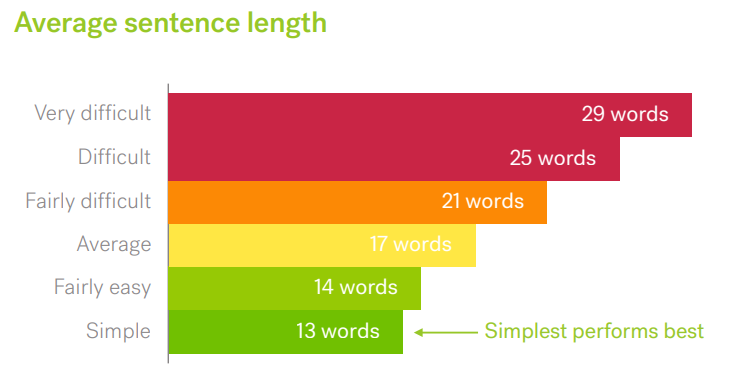 Figure 1: Average Sentence Length Focus on what matters: qualifications and job details. i.e., paint a picture of the job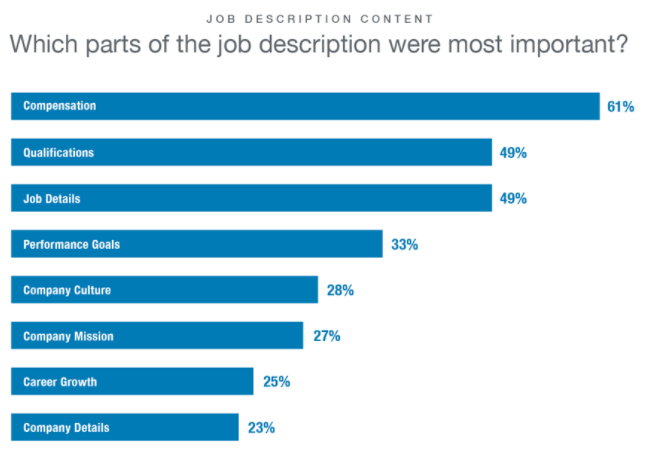 Figure 2: Job description contentKeep it real. Tone of job posts should match the agency’s culture. As a government agency, a casual job post might come across as unprofessional. The tone should give candidates an authentic feel for the atmosphere at your agency.Be mindful of the words you use. Nip gender-coded job descriptions in the bud and stay ahead of trending language.Masculine-coded words and phrases like aggressive, dominant, outspoken, and rock star and feminine-coded words like collaborate, compassion, and interpersonalTools - Gender DecoderSave culture for later by adding a few highlights. 27% of candidates will use your website to discover insights into your culture. Make sure they complement each other. Research what employees say about working at your agency and reflect those values.Emphasize OpportunityApplicants want to earn respect, to create and achieve something and to contributeMany people want to learn from their workWeave in the opportunities your agency provides to their staffBe Optimistic. Phrases like opportunity to innovate and a chance to learn and improve have a positive tone. Arouse EmotionsPeople crave stories of triumph, connection and compassionStories add a human element to your job postInclude a statement about commitment to diversity to create a sense of belonging. Emphasize why diversity matters and not rely on generic language.Example: We serve the people of Wisconsin and hire great people from a wide variety of backgrounds. Not only because it is the right thing to do, but because it makes our agency stronger. Stress StrengthsEveryone wants to work for a winnerFerret out the agency’s strengths and incorporate them into your postsUse industry-standard or recognizable job titlesMake a recruitment video–great way to give candidates a sense of what working at your agency is like and what the mission and values are. Promote on Mondays and don’t have the deadline on Sunday.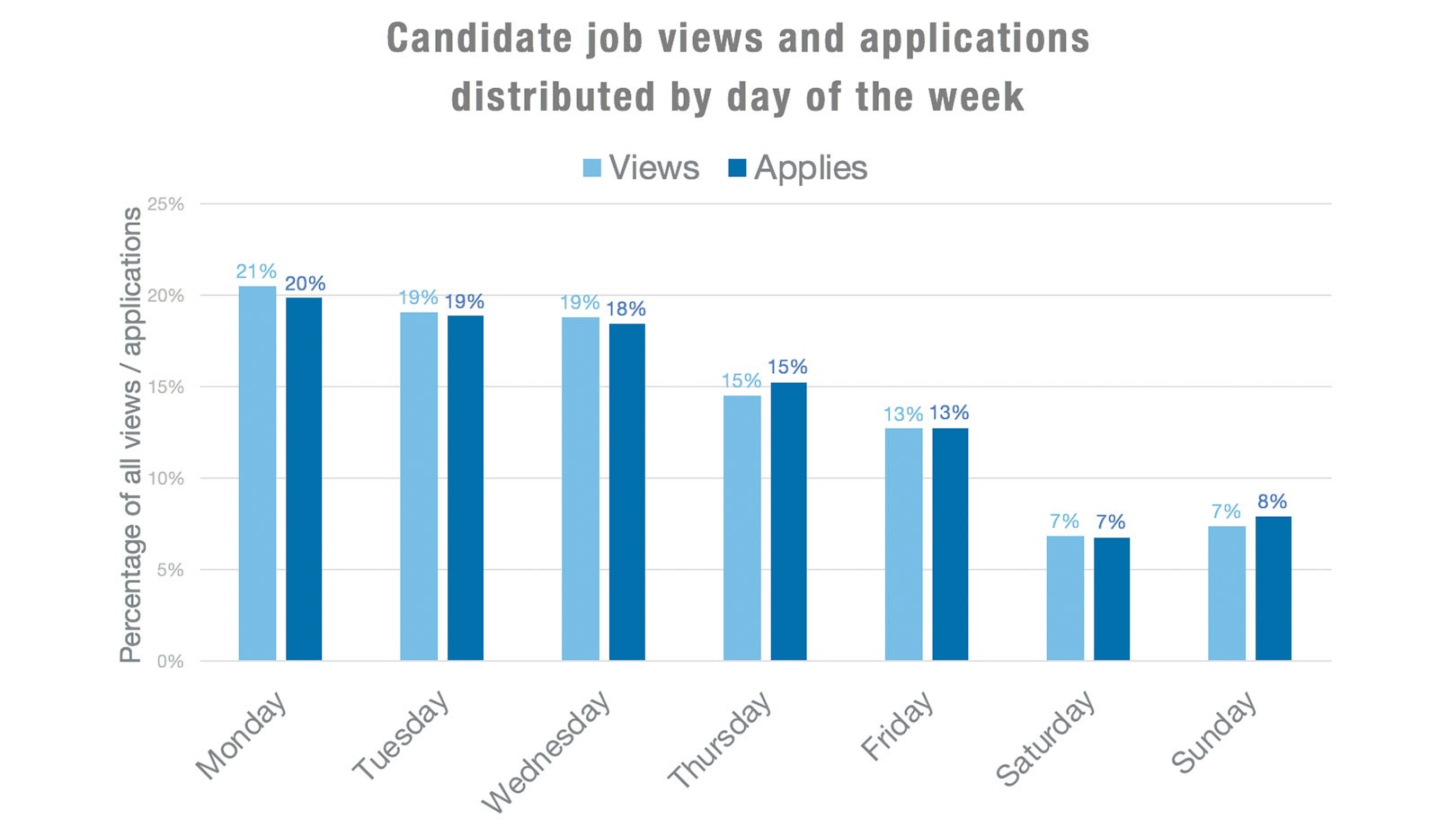 Figure 3: Job views and applications Figure 4: Wisc.Jobs application volume by day of weekYearMondayTuesdayWednesdayThursdayFridaySaturdaySundayGrand Total202119.45%17.18%16.30%15.78%12.69%7.84%10.76%100.00%202220.36%17.35%16.34%14.60%12.06%7.45%11.84%100.00%202321.30%17.54%16.82%15.72%12.09%6.43%10.10%100.00%Grand Total20.46%17.37%16.50%15.30%12.23%7.19%10.94%100.00%